Дата: 30.04. 2020г.Педагог  Тимошина Е.В.Творческое объединение «Цветные ладошки».План дистанционного занятия.https://sam.mirtesen.ru/blog/43307377220/Gol-na-vyidumku-hitra-:-sozdayem-teksturu-na-plitke-s-pomoschyu-Идеи для художественного творчества:  создание фактур на гладкой поверхности, перейдите по ссылке.«Создаем текстуру на плитке с помощью макарон».Материалы к занятию: соленое тесто, скалка, картонный трафарет квадрата 8х8 см., стек,  разнообразные макаронные изделия.Рецепт соленого тестаСделать соленое тесто:1 ст. муки;1 ст. соли мелкого помола «Экстра»;масло растительное 1 ст. ложка;вода полстакана.Хорошо перемешать все ингредиенты, чтоб получилась однородная масса.Сделать из соленого теста плитку размером 8х8 см.Сделать шар, сплющить ладонью, раскататьскалкой до нужного размера. Наложить сверху трафарет квадрата  вырезать стекой  плитку.Используя макаронные изделия нарисовать абстрактные узоры,  растения.Результат работы сфотографируйте и пришлите по электронной почте руководителю на адрес el.timoshina2016@yandex.ru или эл. почту МУ ДО ЦТР «Радуга» cdt.raduga60@yandex.ru, или в сообщении в Контакте (в теме письма укажите свою фамилию, имя).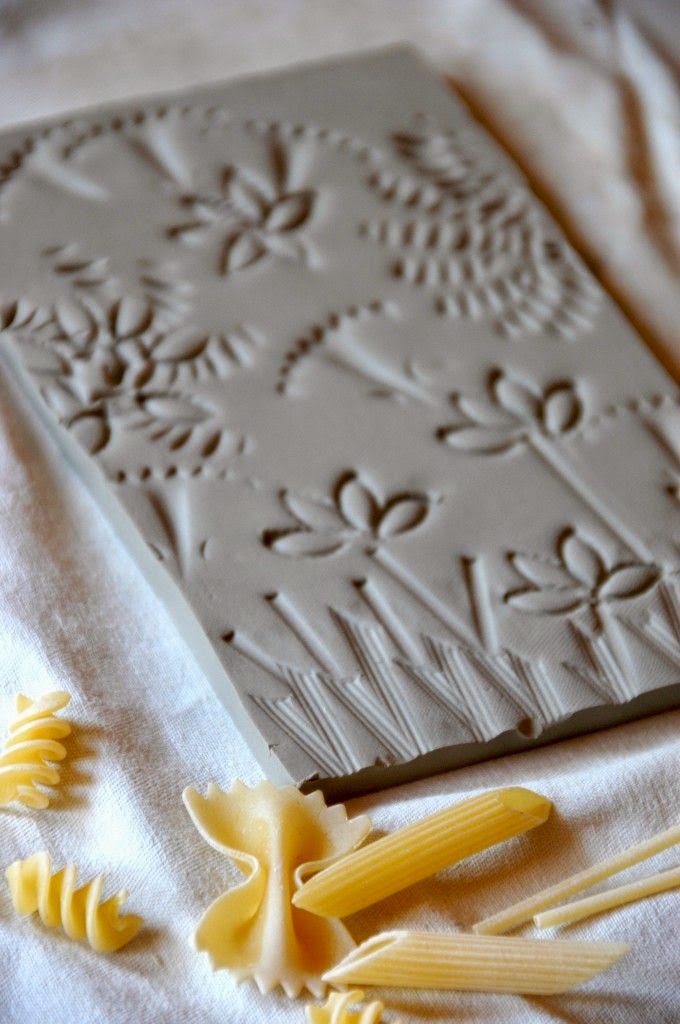 